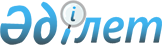 Қарағанды қалалық мәслихатының 2009 жылғы 23 желтоқсандағы XХVІІІ сессиясының "Қарағанды қаласының 2010-2012 жылдарға арналған бюджеті туралы" N 302 шешіміне өзгертулер енгізу туралы
					
			Мерзімі біткен
			
			
		
					Қарағанды қалалық мәслихатының IV шақырылған XXХII сессиясының 2010 жылғы 14 сәуірдегі N 340 шешімі. Қарағанды қаласының Әділет басқармасында 2010 жылғы 30 сәуірде N 8-1-114 тіркелді. Қолданылу мерзімінің өтуіне байланысты өз әрекетін тоқтатты      2008 жылғы 4 желтоқсандағы Қазақстан Республикасының Бюджет кодексіне, Қазақстан Республикасының 2001 жылғы 23 қаңтардағы "Қазақстан Республикасындағы жергілікті мемлекеттік басқару және өзін-өзі басқару туралы" Заңына сәйкес, Қарағанды қалалық мәслихаты ШЕШІМ ЕТТІ:

      1. "Қарағанды қаласының 2010-2012 жылдарға арналған бюджеті туралы" Қарағанды қалалық мәслихатының XХVІІІ сессиясының 2009 жылғы 23 желтоқсандағы N 302 шешіміне (нормативтiк құқықтық актілерді мемлекеттiк тiркеу тiзiлiмiнде N 8-1-106 болып тіркелген, 2009 жылғы 30 желтоқсандағы N 140 (604) "Взгляд на события" газетінде жарияланған), "Қарағанды қалалық мәслихатының 2009 жылғы 23 желтоқсандағы XХVІІІ сессиясының "Қарағанды қаласының 2010-2012 жылдарға арналған бюджеті туралы" N 302 шешіміне өзгертулер енгізу туралы" Қарағанды қалалық мәслихаттың XХХІ сессиясының 2010 жылғы 25 наурыздағы N 324 шешімімен өзгертулер енгізілген (нормативтiк құқықтық актілерді мемлекеттiк тiркеу тiзiлiмiнде N 8-1-110 болып тіркелген, 2010 жылғы 2 сәуірдегі N 037 (641) "Взгляд на события" газетінде жарияланған), төмендегідей өзгерістер енгізілсін:

      1) 1 тармағының:

      1) тармақшасындағы:

      "23 149 351" саны "24 111 764" санымен ауыстырылсын;

      "12 339 353" саны "12 623 857" санымен ауыстырылсын;

      "8 634 558" саны "9 312 467" санымен ауыстырылсын;

      2) тармақшасындағы:

      "23 926 208" саны "24 878 151" санымен ауыстырылсын;

      3) тармақшасындағы:

      бірінші және екінші абзацта:

      "50 000" саны "60 500" санымен ауыстырылсын;

      4) тармақшасындағы:

      "826 857" саны "826 887" санымен ауыстырылсын;

      5) тармақшасындағы:

      "826 857" саны "826 887" санымен ауыстырылсын;

      "417 857" саны "417 887" санымен ауыстырылсын;

      2) 4 тармағының:

      "379 436" саны "279 300" санымен ауыстырылсын;

      3) 7 тармағының:

      "289 007" саны "287 650" санымен ауыстырылсын;

      4) аталмыш шешімнің 1, 2, 3, 4, 5 қосымшалары осы шешімнің 1, 2, 3, 4, 5 қосымшаларына сәйкес жаңа редакцияда мазмұндалсын.

      2. Осы шешім 2010 жылғы 1 қаңтардан бастап қолданысқа енгізіледі.

 Қарағанды қаласының 2010 жылға арналған бюджеті Қарағанды қаласының 2011 жылға арналған бюджеті Қарағанды қаласының 2012 жылға арналған бюджеті 2010 жылға арналған қала бюджетінің түсімдері мен шығыстары құрамында ескерілген облыстық бюджеттен нысаналы трансферттер және бюджеттік несиелер Қарағанды қаласының Қазыбек би атындағы және Октябрь аудандарының 2010 жылға арналған бюджеттік бағдарламалары
					© 2012. Қазақстан Республикасы Әділет министрлігінің «Қазақстан Республикасының Заңнама және құқықтық ақпарат институты» ШЖҚ РМК
				IV шақырылған Қарағанды

қалалық мәслихаттың ХXХІІ

сессиясының төрайымы

М. Оспанова

Қарағанды қалалық

мәслихаттың хатшысы

Қ. Бексұлтанов

Қарағанды қалалық мәслихатының
2010 жылғы 14 сәуірдегі
XXXII сессиясының N 340 шешіміне
1 қосымша
Қарағанды қалалық мәслихатының
2009 жылғы 23 желтоқсандағы
XXVIII сессиясының N 302 шешіміне
1 қосымшаСанаты

Санаты

Санаты

Санаты

Сома, мың теңге

Сыныбы

Сыныбы

Сыныбы

Сома, мың теңге

Ішкі сыныбы

Ішкі сыныбы

Сома, мың теңге

Атауы

Сома, мың теңге

1

2

3

4

5

1. Кірістер

24111764

1

Салықтық түсімдер

12623857

01

Табыс салығы

4509115

2

Жеке табыс салығы

4509115

03

Әлеуметтiк салық

3028435

1

Әлеуметтік салық

3028435

04

Меншiкке салынатын салықтар

2841121

1

Мүлiкке салынатын салықтар

1287569

3

Жер салығы

791644

4

Көлiк құралдарына салынатын салық

761897

5

Бірыңғай жер салығы

11

05

Тауарларға, жұмыстарға және қызметтерге салынатын iшкi салықтар

1671636

2

Акциздер

1009209

3

Табиғи және басқа да ресурстарды пайдаланғаны үшiн түсетiн түсiмдер

331325

4

Кәсiпкерлiк және кәсiби қызметтi жүргiзгенi үшiн алынатын алымдар

272674

5

Ойын бизнесіне салық

58428

08

Заңдық мәнді іс-әрекеттерді жасағаны және (немесе) оған уәкілеттігі бар мемлекеттік органдар немесе лауазымды адамдар құжаттар бергені үшін алынатын міндетті төлемдер

573550

1

Мемлекеттік баж

573550

2

Салықтық емес түсiмдер

89208

01

Мемлекеттік меншіктен түсетін кірістер

43648

1

Мемлекеттік кәсiпорындардың таза кірiсi бөлігінің түсімдері

3887

4

Мемлекеттік меншіктегі заңды тұлғаларға қатысу үлесіне кірістер

225

5

Мемлекет меншiгіндегі мүлiктi жалға беруден түсетін кірістер

39536

02

Мемлекеттік бюджеттен қаржыландырылатын мемлекеттік мекемелердің тауарларды (жұмыстарды, қызметтерді) өткізуінен түсетін түсімдер

9766

1

Мемлекеттік бюджеттен қаржыландырылатын мемлекеттік мекемелердің тауарларды (жұмыстарды, қызметтерді) өткізуінен түсетін түсімдер

9766

06

Басқа да салықтық емес түсiмдер

35794

1

Басқа да салықтық емес түсiмдер

35794

3

Негізгі капиталды сатудан түсетін түсімдер

2086232

01

Мемлекеттік мекемелерге бекітілген мемлекеттік мүлікті сату

1641332

1

Мемлекеттік мекемелерге бекітілген мемлекеттік мүлікті сату

1641332

03

Жердi және материалдық емес активтердi сату

444900

1

Жерді сату

401000

2

Материалдық емес активтерді сату

43900

4

Трансферттердің түсімдері

9312467

02

Мемлекеттік басқарудың жоғары тұрған органдарынан түсетін трансферттер

9312467

2

Облыстық бюджеттен түсетін трансферттер

9312467

Функционалдық топ

Функционалдық топ

Функционалдық топ

Функционалдық топ

Функционалдық топ

Сома, мың теңге

Кіші функция

Кіші функция

Кіші функция

Кіші функция

Сома, мың теңге

Бюджеттік бағдарламалардың әкiмшiсi

Бюджеттік бағдарламалардың әкiмшiсi

Бюджеттік бағдарламалардың әкiмшiсi

Сома, мың теңге

Бағдарлама

Бағдарлама

Сома, мың теңге

Атауы

Сома, мың теңге

1

2

3

4

5

6

II. Шығындар

24878151

01

Жалпы сипаттағы мемлекеттiк қызметтер

374662

1

Мемлекеттiк басқарудың жалпы функцияларын орындайтын өкiлдi, атқарушы және басқа органдар

274953

112

Аудан (облыстық маңызы бар қала) мәслихатының аппараты

31673

001

Аудан (облыстық маңызы бар қала) мәслихатының қызметін қамтамасыз ету жөніндегі қызметтер

31673

122

Аудан (облыстық маңызы бар қала) әкімінің аппараты

117821

001

Аудан (облыстық маңызы бар қала) әкімінің қызметін қамтамасыз ету жөніндегі қызметтер

116121

004

Мемлекеттік органдарды материалдық-техникалық жарақтандыру

1700

123

Қаладағы аудан, аудандық маңызы бар қала, кент, ауыл (село), ауылдық (селолық) округ әкімінің аппараты

125459

001

Қаладағы аудан, аудандық маңызы бар қаланың, кент, ауыл (село), ауылдық (селолық) округ әкімінің қызметін қамтамасыз ету жөніндегі қызметтер

125459

2

Қаржылық қызмет

67969

452

Ауданның (облыстық маңызы бар қаланың) қаржы бөлімі

67969

001

Аудандық бюджетті орындау және коммуналдық меншікті (облыстық маңызы бар қала) саласындағы мемлекеттік саясатты іске асыру жөніндегі қызметтер

30446

003

Салық салу мақсатында мүлікті бағалауды жүргізу

4863

011

Коммуналдық меншікке түскен мүлікті есепке алу, сақтау, бағалау және сату

32660

5

Жоспарлау және статистикалық қызмет

31740

453

Ауданның (облыстық маңызы бар қаланың) экономика және бюджеттік жоспарлау бөлімі

31740

001

Экономикалық саясатты, мемлекеттік жоспарлау жүйесін қалыптастыру және дамыту және ауданды (облыстық маңызы бар қаланы) басқару саласындағы мемлекеттік саясатты іске асыру жөніндегі қызметтер

31740

02

Қорғаныс

18154

1

Әскери мұқтаждар

18154

122

Аудан (облыстық маңызы бар қала) әкімінің аппараты

18154

005

Жалпыға бірдей әскери міндетті атқару шеңберіндегі іс-шаралар

18154

03

Қоғамдық тәртіп, қауіпсіздік, құқықтық, сот, қылмыстық-атқару қызметі

114596

1

Құқық қорғау қызметi

114596

458

Ауданның (облыстық маңызы бар қаланың) тұрғын үй-коммуналдық шаруашылығы, жолаушылар көлігі және автомобиль жолдары бөлімі

114596

021

Елдi мекендерде жол жүрісі қауiпсiздiгін қамтамасыз ету

114596

04

Бiлiм беру

8962452

1

Мектепке дейiнгi тәрбие және оқыту

1471845

464

Ауданның (облыстық маңызы бар қаланың) білім бөлімі

1471845

009

Мектепке дейінгі тәрбие ұйымдарының қызметін қамтамасыз ету

1471845

2

Бастауыш, негізгі орта және жалпы орта білім беру

7049280

464

Ауданның (облыстық маңызы бар қаланың) білім бөлімі

7049280

003

Жалпы білім беру

6545194

006

Балаларға қосымша білім беру

504086

9

Бiлiм беру саласындағы өзге де қызметтер

441327

464

Ауданның (облыстық маңызы бар қаланың) білім бөлімі

437327

001

Жергілікті деңгейде білім беру саласындағы мемлекеттік саясатты іске асыру жөніндегі қызметтер

25522

005

Ауданның (облыстық маңызы бар қаланың) мемлекеттік білім беру мекемелер үшін оқулықтар мен оқу-әдiстемелiк кешендерді сатып алу және жеткізу

61982

007

Аудандық (қалалық) ауқымдағы мектеп олимпиадаларын және мектептен тыс іс-шараларды өткiзу

484

011

Өңірлік жұмыспен қамту және кадрларды қайта даярлау стратегиясын іске асыру шеңберінде білім беру объектілерін күрделі, ағымды жөндеу

349339

467

Ауданның (облыстық маңызы бар қаланың) құрылыс бөлімі

4000

037

Білім беру объектілерін салу және реконструкциялау

4000

06

Әлеуметтiк көмек және әлеуметтiк қамсыздандыру

2250868

2

Әлеуметтiк көмек

2180390

451

Ауданның (облыстық маңызы бар қаланың) жұмыспен қамту және әлеуметтік бағдарламалар бөлімі

1684484

002

Еңбекпен қамту бағдарламасы

284112

005

Мемлекеттік атаулы әлеуметтік көмек

68292

006

Тұрғын үй көмегі

42333

007

Жергілікті өкілетті органдардың шешімі бойынша мұқтаж азаматтардың жекелеген топтарына әлеуметтік көмек

568140

008

Ішкі әскерлер мен мерзімді қызметтегі әскери қызметкерлерді әлеуметтік қолдау

3629

010

Үйден тәрбиеленіп оқытылатын мүгедек балаларды материалдық қамтамасыз ету

3951

013

Белгіленген тұрғылықты жері жоқ тұлғаларды әлеуметтік бейімдеу

71746

014

Мұқтаж азаматтарға үйде әлеуметтiк көмек көрсету

112216

016

18 жасқа дейінгі балаларға мемлекеттік жәрдемақылар

22149

017

Мүгедектерді оңалту жеке бағдарламасына сәйкес, мұқтаж мүгедектерді міндетті гигиеналық құралдарымен қамтамасыз етуге және ымдау тілі мамандарының, жеке көмекшілердің қызмет көрсету

330000

019

Ұлы Отан соғысындағы Жеңістің 65 жылдығына орай Ұлы Отан соғысының қатысушылары мен мүгедектеріне Тәуелсіз Мемлекеттер Достастығы елдері бойынша, Қазақстан Республикасының аумағы бойынша жол жүруін, сондай-ақ оларға және олармен бірге жүретін адамдарға Мәскеу, Астана қалаларында мерекелік іс-шараларға қатысуы үшін тамақтануына, тұруына, жол жүруіне арналған шығыстарын төлеуді қамтамасыз ету

12208

020

Ұлы Отан соғысындағы Жеңістің 65 жылдығына орай Ұлы Отан соғысының қатысушылары мен мүгедектеріне, сондай-ақ оларға теңестірілген, оның ішінде майдандағы армия құрамына кірмеген, 1941 жылғы 22 маусымнан бастап 1945 жылғы 3 қыркүйек аралығындағы кезеңде әскери бөлімшелерде, мекемелерде, әскери-оқу орындарында әскери қызметтен өткен, запасқа босатылған (отставка), "1941-1945 жж. Ұлы Отан соғысында Германияны жеңгенi үшiн" медалімен немесе "Жапонияны жеңгені үшін" медалімен марапатталған әскери қызметшілерге, Ұлы Отан соғысы жылдарында тылда кемінде алты ай жұмыс істеген (қызметте болған) адамдарға біржолғы материалдық көмек төлеу

165708

464

Ауданның (облыстық маңызы бар қаланың) білім бөлімі

495906

008

Жергілікті өкілді органдардың шешімі бойынша білім беру ұйымдарының күндізгі оқу нысанында оқитындар мен тәрбиеленушілерді қоғамдық көлікте (таксиден басқа) жеңілдікпен жол жүру түрінде әлеуметтік қолдау

495906

9

Әлеуметтiк көмек және әлеуметтiк қамтамасыз ету салаларындағы өзге де қызметтер

70478

451

Ауданның (облыстық маңызы бар қаланың) жұмыспен қамту және әлеуметтік бағдарламалар бөлімі

70478

001

Жергілікті деңгейде халық үшін әлеуметтік бағдарламаларды жұмыспен қамтуды қамтамасыз етуді іске асыру саласындағы мемлекеттік саясатты іске асыру жөніндегі қызметтер

65362

011

Жәрдемақыларды және басқа да әлеуметтік төлемдерді есептеу, төлеу мен жеткізу бойынша қызметтерге ақы төлеу

5116

07

Тұрғын үй-коммуналдық шаруашылық

7250214

1

Тұрғын үй шаруашылығы

3366287

467

Ауданның (облыстық маңызы бар қаланың) құрылыс бөлімі

3366287

004

Инженерлік коммуникациялық инфрақұрылымды дамыту, жайластыру және (немесе) сатып алу

1730150

019

Тұрғын үй салу

1636137

2

Коммуналдық шаруашылық

2748208

123

Қаладағы аудан, аудандық маңызы бар қала, кент, ауыл (село), ауылдық (селолық) округ әкімінің аппараты

450453

015

Өңірлік жұмыспен қамту және кадрларды қайта даярлау стратегиясын іске асыру шеңберінде инженерлік коммуникациялық инфрақұрылымды жөндеу және елді-мекендерді көркейту

450453

458

Ауданның (облыстық маңызы бар қаланың) тұрғын үй-коммуналдық шаруашылығы, жолаушылар көлігі және автомобиль жолдары бөлімі

1430000

026

Ауданның (облыстық маңызы бар қаланың) коммуналдық меншігіндегі жылу жүйелерін қолдануды ұйымдастыру

1203723

030

Өңірлік жұмыспен қамту және кадрларды қайта даярлау стратегиясын іске асыру шеңберінде инженерлік коммуникациялық инфрақұрылымды жөндеу және елді-мекендерді көркейту

226277

467

Ауданның (облыстық маңызы бар қаланың) құрылыс бөлімі

867755

031

Өңірлік жұмыспен қамту және кадрларды қайта даярлау стратегиясын іске асыру шеңберінде инженерлік коммуникациялық инфрақұрылымды дамыту

867755

3

Елді-мекендерді көркейту

1135719

123

Қаладағы аудан, аудандық маңызы бар қала, кент, ауыл (село), ауылдық (селолық) округ әкімінің аппараты

804674

009

Елді мекендердің санитариясын қамтамасыз ету

10931

010

Жерлеу орындарын күтіп-ұстау және туысы жоқ адамдарды жерлеу

2516

011

Елді мекендерді абаттандыру мен көгалдандыру

791227

458

Ауданның (облыстық маңызы бар қаланың) тұрғын үй-коммуналдық шаруашылығы, жолаушылар көлігі және автомобиль жолдары бөлімі

331045

015

Елдi мекендердегі көшелердi жарықтандыру

331045

08

Мәдениет, спорт, туризм және ақпараттық кеңістiк

1291427

1

Мәдениет саласындағы қызмет

629466

455

Ауданның (облыстық маңызы бар қаланың) мәдениет және тілдерді дамыту бөлімі

629466

003

Мәдени-демалыс жұмысын қолдау

537858

005

Зоопарктер мен дендропарктердiң жұмыс iстеуiн қамтамасыз ету

91608

2

Спорт

16194

465

Ауданның (облыстық маңызы бар қаланың) Дене шынықтыру және спорт бөлімі

16194

006

Аудандық (облыстық маңызы бар қалалық) деңгейде спорттық жарыстар өткiзу

12582

007

Әртүрлi спорт түрлерi бойынша аудан (облыстық маңызы бар қала) құрама командаларының мүшелерiн дайындау және олардың облыстық спорт жарыстарына қатысуы

3612

3

Ақпараттық кеңiстiк

109587

455

Ауданның (облыстық маңызы бар қаланың) мәдениет және тілдерді дамыту бөлімі

104591

006

Аудандық (қалалық) кiтапханалардың жұмыс iстеуi

101251

007

Мемлекеттік тілді және Қазақстан халықтарының басқа да тілдерін дамыту

3340

456

Ауданның (облыстық маңызы бар қаланың) ішкі саясат бөлімі

4996

002

Газеттер мен журналдар арқылы мемлекеттік ақпараттық саясат жүргізу жөніндегі қызметтер

2296

005

Телерадио хабарларын тарату арқылы мемлекеттік ақпараттық саясатты жүргізу жөніндегі қызметтер

2700

9

Мәдениет, спорт, туризм және ақпараттық кеңiстiктi ұйымдастыру жөнiндегi өзге де қызметтер

536180

455

Ауданның (облыстық маңызы бар қаланың) мәдениет және тілдерді дамыту бөлімі

462192

001

Жергілікті деңгейде тілдерді және мәдениетті дамыту саласындағы мемлекеттік саясатты іске асыру жөніндегі қызметтер

9869

004

Өңірлік жұмыспен қамту және кадрларды қайта даярлау стратегиясын іске асыру шеңберінде мәдениет объектілерін күрделі, ағымды жөндеу

452323

456

Ауданның (облыстық маңызы бар қаланың) ішкі саясат бөлімі

67856

001

Жергілікті деңгейде ақпарат, мемлекеттілікті нығайту және азаматтардың әлеуметтік сенімділігін қалыптастыру саласында мемлекеттік саясатты іске асыру жөніндегі қызметтер

10131

003

Жастар саясаты саласындағы өңірлік бағдарламаларды iске асыру

57725

465

Ауданның (облыстық маңызы бар қаланың) Дене шынықтыру және спорт бөлімі

6132

001

Жергілікті деңгейде дене шынықтыру және спорт саласындағы мемлекеттік саясатты іске асыру жөніндегі қызметтер

6132

09

Отын-энергетика кешенi және жер қойнауын пайдалану

1897900

9

Отын-энергетика кешені және жер қойнауын пайдалану саласындағы өзге де қызметтер

1897900

467

Ауданның (облыстық маңызы бар қаланың) құрылыс бөлімі

1897900

009

Жылу-энергетикалық жүйені дамыту

1897900

10

Ауыл, су, орман, балық шаруашылығы, ерекше қорғалатын табиғи аумақтар, қоршаған ортаны және жануарлар дүниесін қорғау, жер қатынастары

48525

1

Ауыл шаруашылығы

16147

474

Ауданның (облыстық маңызы бар қаланың) ауыл шаруашылығы және ветеринария бөлімі

16147

001

Жергілікті деңгейде ауыл шаруашылығы және ветеринария саласындағы мемлекеттік саясатты іске асыру жөніндегі қызметтер

5873

004

Мемлекеттік органдарды материалдық-техникалық жарақтандыру

293

005

Мал көмінділерінің (биотермиялық шұңқырлардың) жұмыс істеуін қамтамасыз ету

9981

6

Жер қатынастары

31079

463

Ауданның (облыстық маңызы бар қаланың) жер қатынастары бөлімі

31079

001

Аудан (облыстық маңызы бар қала) аумағында жер қатынастарын реттеу саласындағы мемлекеттік саясатты іске асыру жөніндегі қызметтер

26909

006

Аудандық маңызы бар қалалардың, кенттердiң, ауылдардың (селолардың), ауылдық (селолық) округтердiң шекарасын белгiлеу кезiнде жүргiзiлетiн жерге орналастыру

4170

9

Ауыл, су, орман, балық шаруашылығы және қоршаған ортаны қорғау мен жер қатынастары саласындағы өзге де қызметтер

1299

474

Ауданның (облыстық маңызы бар қаланың) ауыл шаруашылығы және ветеринария бөлімі

1299

013

Эпизоотияға қарсы іс-шаралар жүргізу

1299

11

Өнеркәсіп, сәулет, қала құрылысы және құрылыс қызметі

85146

2

Сәулет, қала құрылысы және құрылыс қызметі

85146

467

Ауданның (облыстық маңызы бар қаланың) құрылыс бөлімі

17652

001

Жергілікті деңгейде құрылыс саласындағы мемлекеттік саясатты іске асыру жөніндегі қызметтер

17652

468

Ауданның (облыстық маңызы бар қаланың) сәулет және қала құрылысы бөлімі

67494

001

Жергілікті деңгейде сәулет және қала құрылысы саласындағы мемлекеттік саясатты іске асыру жөніндегі қызметтер

16270

002

Ақпараттық жүйелер құру

17387

003

Ауданның қала құрылысы даму аумағын және елді мекендердің бас жоспарлары схемаларын әзірлеу

33837

12

Көлiк және коммуникация

1976117

1

Автомобиль көлiгi

919854

458

Ауданның (облыстық маңызы бар қаланың) тұрғын үй-коммуналдық шаруашылығы, жолаушылар көлігі және автомобиль жолдары бөлімі

919854

022

Көлік инфрақұрылымын дамыту

27000

023

Автомобиль жолдарының жұмыс істеуін қамтамасыз ету

892854

9

Көлiк және коммуникациялар саласындағы өзге де қызметтер

1056263

458

Ауданның (облыстық маңызы бар қаланың) тұрғын үй-коммуналдық шаруашылығы, жолаушылар көлігі және автомобиль жолдары бөлімі

1056263

008

Өңірлік жұмыспен қамту және кадрларды қайта даярлау стратегиясын іске асыру шеңберінде аудандық маңызы бар автомобиль жолдарын, қала және елді-мекендер көшелерін жөндеу және ұстау

749252

024

Кентiшiлiк (қалаiшiлiк) және ауданiшiлiк қоғамдық жолаушылар тасымалдарын ұйымдастыру

307011

13

Басқалар

328760

3

Кәсiпкерлiк қызметтi қолдау және бәсекелестікті қорғау

9101

469

Ауданның (облыстық маңызы бар қаланың) кәсіпкерлік бөлімі

9101

001

Жергілікті деңгейде кәсіпкерлік пен өнеркәсіпті дамыту саласындағы мемлекеттік саясатты іске асыру жөніндегі қызметтер

9101

9

Басқалар

319659

452

Ауданның (облыстық маңызы бар қаланың) қаржы бөлімі

287650

012

Ауданның (облыстық маңызы бар қаланың) жергілікті атқарушы органының резерві

287650

458

Ауданның (облыстық маңызы бар қаланың) тұрғын үй-коммуналдық шаруашылығы, жолаушылар көлігі және автомобиль жолдары бөлімі

32009

001

Жергілікті деңгейде тұрғын үй-коммуналдық шаруашылығы, жолаушылар көлігі және автомобиль жолдары саласындағы мемлекеттік саясатты іске асыру жөніндегі қызметтер

32009

15

Трансферттер

279330

1

Трансферттер

279330

452

Ауданның (облыстық маңызы бар қаланың) қаржы бөлімі

279330

006

Нысаналы пайдаланылмаған (толық пайдаланылмаған) трансферттерді қайтару

30

020

Бюджет саласындағы еңбекақы төлеу қорының өзгеруіне байланысты жоғары тұрған бюджеттерге берілетін ағымдағы нысаналы трансферттер

279300

IV. Қаржы активтерiн сатып алу

60500

13

Басқалар

60500

9

Басқалар

60500

452

Ауданның (облыстық маңызы бар қаланың) қаржы бөлімі

60500

014

Заңды тұлғалардың жарғылық капиталын қалыптастыру немесе ұлғайту

60500

Атауы

Сома (мың теңге)

V. Бюджет тапшылығы (профициті)

-826887

VІ. Бюджет тапшылығын қаржыландыру (профицитін пайдалану)

826887

Қарағанды қалалық мәслихатының
2010 жылғы 14 сәуірдегі
XXXII сессиясының N 340 шешіміне
2 қосымша
Қарағанды қалалық мәслихатының
2009 жылғы 23 желтоқсандағы
XXVIII сессиясының N 302 шешіміне
2 қосымшаСанаты

Санаты

Санаты

Санаты

Сома, мың теңге

Сыныбы

Сыныбы

Сыныбы

Сома, мың теңге

Ішкі сыныбы

Ішкі сыныбы

Сома, мың теңге

Атауы

Сома, мың теңге

1

2

3

4

5

1. Кірістер

17242339

1

Салықтық түсімдер

13937873

01

Табыс салығы

4766027

2

Жеке табыс салығы

4766027

03

Әлеуметтiк салық

3301883

1

Әлеуметтік салық

3301883

04

Меншiкке салынатын салықтар

3012704

1

Мүлiкке салынатын салықтар

1359650

3

Жер салығы

858933

4

Көлiк құралдарына салынатын салық

794109

5

Бірыңғай жер салығы

12

05

Тауарларға, жұмыстарға және қызметтерге салынатын iшкi салықтар

2234957

2

Акциздер

1516223

3

Табиғи және басқа да ресурстарды пайдаланғаны үшiн түсетiн түсiмдер

359488

4

Кәсiпкерлiк және кәсiби қызметтi жүргiзгенi үшiн алынатын алымдар

295852

5

Ойын бизнесіне салық

63394

08

Заңдық мәнді іс-әрекеттерді жасағаны және (немесе) оған уәкілеттігі бар мемлекеттік органдар немесе лауазымды адамдар құжаттар бергені үшін алынатын міндетті төлемдер

622302

1

Мемлекеттік баж

622302

2

Салықтық емес түсiмдер

97686

01

Мемлекеттік меншіктен түсетін кірістер

48254

1

Мемлекеттік кәсiпорындардың таза кірiсi бөлігінің түсімдері

5082

4

Мемлекеттік меншіктегі заңды тұлғаларға қатысу үлесіне кірістер

275

5

Мемлекет меншiгіндегі мүлiктi жалға беруден түсетін кірістер

42897

02

Мемлекеттік бюджеттен қаржыландырылатын мемлекеттік мекемелердің тауарларды (жұмыстарды, қызметтерді) өткізуінен түсетін түсімдер

10596

1

Мемлекеттік бюджеттен қаржыландырылатын мемлекеттік мекемелердің тауарларды (жұмыстарды, қызметтерді) өткізуінен түсетін түсімдер

10596

06

Басқа да салықтық емес түсiмдер

38836

1

Басқа да салықтық емес түсiмдер

38836

3

Негізгі капиталды сатудан түсетін түсімдер

2051032

01

Мемлекеттік мекемелерге бекітілген мемлекеттік мүлікті сату

1678400

1

Мемлекеттік мекемелерге бекітілген мемлекеттік мүлікті сату

1678400

03

Жердi және материалдық емес активтердi сату

372632

1

Жерді сату

325000

2

Материалдық емес активтерді сату

47632

4

Трансферттердің түсімдері

1155748

02

Мемлекеттік басқарудың жоғары тұрған органдарынан түсетін трансферттер

1155748

2

Облыстық бюджеттен түсетін трансферттер

1155748

Функционалдық топ

Функционалдық топ

Функционалдық топ

Функционалдық топ

Функционалдық топ

Сома, мың теңге

Кіші функция

Кіші функция

Кіші функция

Кіші функция

Сома, мың теңге

Бюджеттік бағдарламалардың әкiмшiсi

Бюджеттік бағдарламалардың әкiмшiсi

Бюджеттік бағдарламалардың әкiмшiсi

Сома, мың теңге

Бағдарлама

Бағдарлама

Сома, мың теңге

Атауы

Сома, мың теңге

1

2

3

4

5

6

II. Шығындар

16411448

01

Жалпы сипаттағы мемлекеттiк қызметтер

428773

1

Мемлекеттiк басқарудың жалпы функцияларын орындайтын өкiлдi, атқарушы және басқа органдар

319412

112

Аудан (облыстық маңызы бар қала) мәслихатының аппараты

35678

001

Аудан (облыстық маңызы бар қала) мәслихатының қызметін қамтамасыз ету жөніндегі қызметтер

35678

122

Аудан (облыстық маңызы бар қала) әкімінің аппараты

135305

001

Аудан (облыстық маңызы бар қала) әкімінің қызметін қамтамасыз ету жөніндегі қызметтер

135305

123

Қаладағы аудан, аудандық маңызы бар қала, кент, ауыл (село), ауылдық (селолық) округ әкімінің аппараты

148429

001

Қаладағы аудан, аудандық маңызы бар қаланың, кент, ауыл (село), ауылдық (селолық) округ әкімінің қызметін қамтамасыз ету жөніндегі қызметтер

148429

2

Қаржылық қызмет

75782

452

Ауданның (облыстық маңызы бар қаланың) қаржы бөлімі

75782

001

Аудандық бюджетті орындау және коммуналдық меншікті (облыстық маңызы бар қала) саласындағы мемлекеттік саясатты іске асыру жөніндегі қызметтер

35790

003

Салық салу мақсатында мүлікті бағалауды жүргізу

4883

011

Коммуналдық меншікке түскен мүлікті есепке алу, сақтау, бағалау және сату

35109

5

Жоспарлау және статистикалық қызмет

33579

453

Ауданның (облыстық маңызы бар қаланың) экономика және бюджеттік жоспарлау бөлімі

33579

001

Экономикалық саясатты, мемлекеттік жоспарлау жүйесін қалыптастыру және дамыту және ауданды (облыстық маңызы бар қаланы) басқару саласындағы мемлекеттік саясатты іске асыру жөніндегі қызметтер

33579

02

Қорғаныс

19516

1

Әскери мұқтаждар

19516

122

Аудан (облыстық маңызы бар қала) әкімінің аппараты

19516

005

Жалпыға бірдей әскери міндетті атқару шеңберіндегі іс-шаралар

19516

03

Қоғамдық тәртіп, қауіпсіздік, құқықтық, сот, қылмыстық-атқару қызметі

123346

1

Құқық қорғау қызметi

123346

458

Ауданның (облыстық маңызы бар қаланың) тұрғын үй-коммуналдық шаруашылығы, жолаушылар көлігі және автомобиль жолдары бөлімі

123346

021

Елдi мекендерде жол жүрісі қауiпсiздiгін қамтамасыз ету

123346

04

Бiлiм беру

10136907

1

Мектепке дейiнгi тәрбие және оқыту

1546920

464

Ауданның (облыстық маңызы бар қаланың) білім бөлімі

1546920

009

Мектепке дейінгі тәрбие ұйымдарының қызметін қамтамасыз ету

1546920

2

Бастауыш, негізгі орта және жалпы орта білім беру

8526314

464

Ауданның (облыстық маңызы бар қаланың) білім бөлімі

8526314

003

Жалпы білім беру

7884850

006

Балаларға қосымша білім беру

641464

9

Бiлiм беру саласындағы өзге де қызметтер

63673

464

Ауданның (облыстық маңызы бар қаланың) білім бөлімі

63673

001

Жергілікті деңгейде білім беру саласындағы мемлекеттік саясатты іске асыру жөніндегі қызметтер

30422

005

Ауданның (облыстық маңызы бар қаланың) мемлекеттік білім беру мекемелер үшін оқулықтар мен оқу-әдiстемелiк кешендерді сатып алу және жеткізу

32731

007

Аудандық (қалалық) ауқымдағы мектеп олимпиадаларын және мектептен тыс іс-шараларды өткiзу

520

06

Әлеуметтiк көмек және әлеуметтiк қамсыздандыру

1902393

2

Әлеуметтiк көмек

1818297

451

Ауданның (облыстық маңызы бар қаланың) жұмыспен қамту және әлеуметтік бағдарламалар бөлімі

1285198

002

Еңбекпен қамту бағдарламасы

86223

005

Мемлекеттік атаулы әлеуметтік көмек

69810

006

Тұрғын үй көмегі

46623

007

Жергілікті өкілетті органдардың шешімі бойынша мұқтаж азаматтардың жекелеген топтарына әлеуметтік көмек

562243

008

Ішкі әскерлер мен мерзімді қызметтегі әскери қызметкерлерді әлеуметтік қолдау

3901

010

Үйден тәрбиеленіп оқытылатын мүгедек балаларды материалдық қамтамасыз ету

3951

013

Белгіленген тұрғылықты жері жоқ тұлғаларды әлеуметтік бейімдеу

26488

014

Мұқтаж азаматтарға үйде әлеуметтiк көмек көрсету

132773

016

18 жасқа дейінгі балаларға мемлекеттік жәрдемақылар

23168

017

Мүгедектерді оңалту жеке бағдарламасына сәйкес, мұқтаж мүгедектерді міндетті гигиеналық құралдарымен қамтамасыз етуге және ымдау тілі мамандарының, жеке көмекшілердің қызмет көрсету

330018

464

Ауданның (облыстық маңызы бар қаланың) білім бөлімі

533099

008

Жергілікті өкілді органдардың шешімі бойынша білім беру ұйымдарының күндізгі оқу нысанында оқитындар мен тәрбиеленушілерді қоғамдық көлікте (таксиден басқа) жеңілдікпен жол жүру түрінде әлеуметтік қолдау

533099

9

Әлеуметтiк көмек және әлеуметтiк қамтамасыз ету салаларындағы өзге де қызметтер

84096

451

Ауданның (облыстық маңызы бар қаланың) жұмыспен қамту және әлеуметтік бағдарламалар бөлімі

84096

001

Жергілікті деңгейде халық үшін әлеуметтік бағдарламаларды жұмыспен қамтуды қамтамасыз етуді іске асыру саласындағы мемлекеттік саясатты іске асыру жөніндегі қызметтер

78635

011

Жәрдемақыларды және басқа да әлеуметтік төлемдерді есептеу, төлеу мен жеткізу бойынша қызметтерге ақы төлеу

5461

07

Тұрғын үй-коммуналдық шаруашылық

1490173

1

Тұрғын үй шаруашылығы

681798

467

Ауданның (облыстық маңызы бар қаланың) құрылыс бөлімі

681798

019

Тұрғын үй салу

681798

3

Елді-мекендерді көркейту

808375

123

Қаладағы аудан, аудандық маңызы бар қала, кент, ауыл (село), ауылдық (селолық) округ әкімінің аппараты

548132

009

Елді мекендердің санитариясын қамтамасыз ету

11055

010

Жерлеу орындарын күтіп-ұстау және туысы жоқ адамдарды жерлеу

2705

011

Елді мекендерді абаттандыру мен көгалдандыру

534372

458

Ауданның (облыстық маңызы бар қаланың) тұрғын үй-коммуналдық шаруашылық, жолаушылар көлігі және автомобиль жолдары бөлімі

260243

015

Елдi мекендердегі көшелердi жарықтандыру

260243

08

Мәдениет, спорт, туризм және ақпараттық кеңістiк

938964

1

Мәдениет саласындағы қызмет

698827

455

Ауданның (облыстық маңызы бар қаланың) мәдениет және тілдерді дамыту бөлімі

698827

003

Мәдени-демалыс жұмысын қолдау

612184

005

Зоопарктер мен дендропарктердiң жұмыс iстеуiн қамтамасыз ету

86643

2

Спорт

17409

465

Ауданның (облыстық маңызы бар қаланың) Дене шынықтыру және спорт бөлімі

17409

006

Аудандық (облыстық маңызы бар қалалық) деңгейде спорттық жарыстар өткiзу

13526

007

Әртүрлi спорт түрлерi бойынша аудан (облыстық маңызы бар қала) құрама командаларының мүшелерiн дайындау және олардың облыстық спорт жарыстарына қатысуы

3883

3

Ақпараттық кеңiстiк

129896

455

Ауданның (облыстық маңызы бар қаланың) мәдениет және тілдерді дамыту бөлімі

124525

006

Аудандық (қалалық) кiтапханалардың жұмыс iстеуi

120935

007

Мемлекеттік тілді және Қазақстан халықтарының басқа да тілдерін дамыту

3590

456

Ауданның (облыстық маңызы бар қаланың) ішкі саясат бөлімі

5371

002

Газеттер мен журналдар арқылы мемлекеттік ақпараттық саясат жүргізу жөніндегі қызметтер

2945

005

Телерадио хабарларын тарату арқылы мемлекеттік ақпараттық саясатты жүргізу жөніндегі қызметтер

2426

9

Мәдениет, спорт, туризм және ақпараттық кеңiстiктi ұйымдастыру жөнiндегi өзге де қызметтер

92832

455

Ауданның (облыстық маңызы бар қаланың) мәдениет және тілдерді дамыту бөлімі

11675

001

Жергілікті деңгейде тілдерді және мәдениетті дамыту саласындағы мемлекеттік саясатты іске асыру жөніндегі қызметтер

11675

456

Ауданның (облыстық маңызы бар қаланың) ішкі саясат бөлімі

74037

001

Жергілікті деңгейде ақпарат, мемлекеттілікті нығайту және азаматтардың әлеуметтік сенімділігін қалыптастыру саласында мемлекеттік саясатты іске асыру жөніндегі қызметтер

11982

003

Жастар саясаты саласындағы өңірлік бағдарламаларды iске асыру

62055

465

Ауданның (облыстық маңызы бар қаланың) Дене шынықтыру және спорт бөлімі

7120

001

Жергілікті деңгейде мәдениет және спорт саласындағы мемлекеттік саясатты іске асыру жөніндегі қызметтер

7120

10

Ауыл, су, орман, балық шаруашылығы, ерекше қорғалатын табиғи аумақтар, қоршаған ортаны және жануарлар дүниесін қорғау, жер қатынастары

50001

1

Ауыл шаруашылығы

18352

474

Ауданның (облыстық маңызы бар қаланың) ауыл шаруашылығы және ветеринария бөлімі

18352

001

Жергілікті деңгейде ауыл шаруашылығы және ветеринария саласындағы мемлекеттік саясатты іске асыру жөніндегі қызметтер

4050

005

Мал көмінділерінің (биотермиялық шұңқырлардың) жұмыс істеуін қамтамасыз ету

14302

6

Жер қатынастары

31649

463

Ауданның (облыстық маңызы бар қаланың) жер қатынастары бөлімі

31649

001

Аудан (облыстық маңызы бар қала) аумағында жер қатынастарын реттеу саласындағы мемлекеттік саясатты іске асыру жөніндегі қызметтер

31649

11

Өнеркәсіп, сәулет, қала құрылысы және құрылыс қызметі

71042

2

Сәулет, қала құрылысы және құрылыс қызметі

71042

467

Ауданның (облыстық маңызы бар қаланың) құрылыс бөлімі

20806

001

Жергілікті деңгейде құрылыс саласындағы мемлекеттік саясатты іске асыру жөніндегі қызметтер

20806

468

Ауданның (облыстық маңызы бар қаланың) сәулет және қала құрылысы бөлімі

50236

001

Жергілікті деңгейде сәулет және қала құрылысы саласындағы мемлекеттік саясатты іске асыру жөніндегі қызметтер

19399

003

Ауданның қала құрылысы даму аумағын және елді мекендердің бас жоспарлары схемаларын әзірлеу

30837

12

Көлiк және коммуникация

880851

1

Автомобиль көлiгi

880851

458

Ауданның (облыстық маңызы бар қаланың) тұрғын үй-коммуналдық шаруашылығы, жолаушылар көлігі және автомобиль жолдары бөлімі

880851

023

Автомобиль жолдарының жұмыс істеуін қамтамасыз ету

880851

13

Басқалар

369482

3

Кәсiпкерлiк қызметтi қолдау және бәсекелестікті қорғау

10303

469

Ауданның (облыстық маңызы бар қаланың) кәсіпкерлік бөлімі

10303

001

Жергілікті деңгейде кәсіпкерлік пен өнеркәсіпті дамыту саласындағы мемлекеттік саясатты іске асыру жөніндегі қызметтер

10303

9

Басқалар

359179

452

Ауданның (облыстық маңызы бар қаланың) қаржы бөлімі

321731

012

Ауданның (облыстық маңызы бар қаланың) жергілікті атқарушы органының резерві

321731

458

Ауданның (облыстық маңызы бар қаланың) тұрғын үй-коммуналдық шаруашылығы, жолаушылар көлігі және автомобиль жолдары бөлімі

37448

001

Жергілікті деңгейде тұрғын үй-коммуналдық шаруашылығы, жолаушылар көлігі және автомобиль жолдары саласындағы мемлекеттік саясатты іске асыру жөніндегі қызметтер

37448

Атауы

Сома (мың теңге)

V. Бюджет тапшылығы (профициті)

830891

VІ. Бюджет тапшылығын қаржыландыру (профицитін пайдалану)

-830891

Қарағанды қалалық мәслихатының
2010 жылғы 14 сәуірдегі
XXXII сессиясының N 340 шешіміне
3 қосымша
Қарағанды қалалық мәслихатының
2009 жылғы 23 желтоқсандағы
XXVIII сессиясының N 302 шешіміне
3 қосымшаСанаты

Санаты

Санаты

Санаты

Сома, мың теңге

Сыныбы

Сыныбы

Сыныбы

Сома, мың теңге

Ішкі сыныбы

Ішкі сыныбы

Сома, мың теңге

Атауы

Сома, мың теңге

1

2

3

4

5

1. Кірістер

19355794

1

Салықтық түсімдер

15357076

01

Табыс салығы

5175525

2

Жеке табыс салығы

5175525

03

Әлеуметтiк салық

3598889

1

Әлеуметтік салық

3598889

04

Меншiкке салынатын салықтар

3253721

1

Мүлiкке салынатын салықтар

1468422

3

Жер салығы

927648

4

Көлiк құралдарына салынатын салық

857638

5

Бірыңғай жер салығы

13

05

Тауарларға, жұмыстарға және қызметтерге салынатын iшкi салықтар

2656855

2

Акциздер

1880622

3

Табиғи және басқа да ресурстарды пайдаланғаны үшiн түсетiн түсiмдер

388247

4

Кәсiпкерлiк және кәсiби қызметтi жүргiзгенi үшiн алынатын алымдар

319520

5

Ойын бизнесіне салық

68466

08

Заңдық мәнді іс-әрекеттерді жасағаны және (немесе) оған уәкілеттігі бар мемлекеттік органдар немесе лауазымды адамдар құжаттар бергені үшін алынатын міндетті төлемдер

672086

1

Мемлекеттік баж

672086

2

Салықтық емес түсiмдер

105731

01

Мемлекеттік меншіктен түсетін кірістер

52344

1

Мемлекеттік кәсiпорындардың таза кірiсi бөлігінің түсімдері

5665

4

Мемлекеттік меншіктегі заңды тұлғаларға қатысу үлесіне кірістер

350

5

Мемлекет меншiгіндегі мүлiктi жалға беруден түсетін кірістер

46329

02

Мемлекеттік бюджеттен қаржыландырылатын мемлекеттік мекемелердің тауарларды (жұмыстарды, қызметтерді) өткізуінен түсетін түсімдер

11444

1

Мемлекеттік бюджеттен қаржыландырылатын мемлекеттік мекемелердің тауарларды (жұмыстарды, қызметтерді) өткізуінен түсетін түсімдер

11444

06

Басқа да салықтық емес түсiмдер

41943

1

Басқа да салықтық емес түсiмдер

41943

3

Негізгі капиталды сатудан түсетін түсімдер

2073443

01

Мемлекеттік мекемелерге бекітілген мемлекеттік мүлікті сату

1697000

1

Мемлекеттік мекемелерге бекітілген мемлекеттік мүлікті сату

1697000

03

Жердi және материалдық емес активтердi сату

376443

1

Жерді сату

325000

2

Материалдық емес активтерді сату

51443

4

Трансферттердің түсімдері

1819544

02

Мемлекеттік басқарудың жоғары тұрған органдарынан түсетін трансферттер

1819544

2

Облыстық бюджеттен түсетін трансферттер

1819544

Функционалдық топ

Функционалдық топ

Функционалдық топ

Функционалдық топ

Функционалдық топ

Сома, мың теңге

Кіші функция

Кіші функция

Кіші функция

Кіші функция

Сома, мың теңге

Бюджеттік бағдарламалардың әкiмшiсi

Бюджеттік бағдарламалардың әкiмшiсi

Бюджеттік бағдарламалардың әкiмшiсi

Сома, мың теңге

Бағдарлама

Бағдарлама

Сома, мың теңге

Атауы

Сома, мың теңге

1

2

3

4

5

6

II. Шығындар

18505794

01

Жалпы сипаттағы мемлекеттiк қызметтер

469036

1

Мемлекеттiк басқарудың жалпы функцияларын орындайтын өкiлдi, атқарушы және басқа органдар

349643

112

Аудан (облыстық маңызы бар қала) мәслихатының аппараты

38784

001

Аудан (облыстық маңызы бар қала) мәслихатының қызметін қамтамасыз ету жөніндегі қызметтер

38784

122

Аудан (облыстық маңызы бар қала) әкімінің аппараты

148944

001

Аудан (облыстық маңызы бар қала) әкімінің қызметін қамтамасыз ету жөніндегі қызметтер

148944

123

Қаладағы аудан, аудандық маңызы бар қала, кент, ауыл (село), ауылдық (селолық) округ әкімінің аппараты

161915

001

Қаладағы аудан, аудандық маңызы бар қаланың, кент, ауыл (село), ауылдық (селолық) округ әкімінің қызметін қамтамасыз ету жөніндегі қызметтер

161915

2

Қаржылық қызмет

82128

452

Ауданның (облыстық маңызы бар қаланың) қаржы бөлімі

82128

001

Аудандық бюджетті орындау және коммуналдық меншікті (облыстық маңызы бар қала) саласындағы мемлекеттік саясатты іске асыру жөніндегі қызметтер

39482

003

Салық салу мақсатында мүлікті бағалауды жүргізу

4904

011

Коммуналдық меншікке түскен мүлікті есепке алу, сақтау, бағалау және сату

37742

5

Жоспарлау және статистикалық қызмет

37265

453

Ауданның (облыстық маңызы бар қаланың) экономика және бюджеттік жоспарлау бөлімі

37265

001

Экономикалық саясатты, мемлекеттік жоспарлау жүйесін қалыптастыру және дамыту және ауданды (облыстық маңызы бар қаланы) басқару саласындағы мемлекеттік саясатты іске асыру жөніндегі қызметтер

37265

02

Қорғаныс

20882

1

Әскери мұқтаждар

20882

122

Аудан (облыстық маңызы бар қала) әкімінің аппараты

20882

005

Жалпыға бірдей әскери міндетті атқару шеңберіндегі іс-шаралар

20882

03

Қоғамдық тәртіп, қауіпсіздік, құқықтық, сот, қылмыстық-атқару қызметі

131979

1

Құқық қорғау қызметi

131979

458

Ауданның (облыстық маңызы бар қаланың) тұрғын үй-коммуналдық шаруашылығы, жолаушылар көлігі және автомобиль жолдары бөлімі

131979

021

Елдi мекендерде жол жүрісі қауiпсiздiгін қамтамасыз ету

131979

04

Бiлiм беру

11418094

1

Мектепке дейiнгi тәрбие және оқыту

1882213

464

Ауданның (облыстық маңызы бар қаланың) білім бөлімі

1882213

009

Мектепке дейінгі тәрбие ұйымдарының қызметін қамтамасыз ету

1882213

2

Бастауыш, негізгі орта және жалпы орта білім беру

9466772

464

Ауданның (облыстық маңызы бар қаланың) білім бөлімі

9466772

003

Жалпы білім беру

8823047

006

Балаларға қосымша білім беру

643725

9

Бiлiм беру саласындағы өзге де қызметтер

69109

464

Ауданның (облыстық маңызы бар қаланың) білім бөлімі

69109

001

Жергілікті деңгейде білім беру саласындағы мемлекеттік саясатты іске асыру жөніндегі қызметтер

33529

005

Ауданның (облыстық маңызы бар қаланың) мемлекеттік білім беру мекемелер үшін оқулықтар мен оқу-әдiстемелiк кешендерді сатып алу және жеткізу

35023

007

Аудандық (қалалық) ауқымдағы мектеп олимпиадаларын және мектептен тыс іс-шараларды өткiзу

557

06

Әлеуметтiк көмек және әлеуметтiк қамсыздандыру

2030655

2

Әлеуметтiк көмек

1937503

451

Ауданның (облыстық маңызы бар қаланың) жұмыспен қамту және әлеуметтік бағдарламалар бөлімі

1367087

002

Еңбекпен қамту бағдарламасы

92046

005

Мемлекеттік атаулы әлеуметтік көмек

71037

006

Тұрғын үй көмегі

48906

007

Жергілікті өкілетті органдардың шешімі бойынша мұқтаж азаматтардың жекелеген топтарына әлеуметтік көмек

615309

008

Ішкі әскерлер мен мерзімді қызметтегі әскери қызметкерлерді әлеуметтік қолдау

4174

010

Үйден тәрбиеленіп оқытылатын мүгедек балаларды материалдық қамтамасыз ету

3951

013

Белгіленген тұрғылықты жері жоқ тұлғаларды әлеуметтік бейімдеу

29051

014

Мұқтаж азаматтарға үйде әлеуметтiк көмек көрсету

147812

016

18 жасқа дейінгі балаларға мемлекеттік жәрдемақылар

24783

017

Мүгедектерді оңалту жеке бағдарламасына сәйкес, мұқтаж мүгедектерді міндетті гигиеналық құралдарымен қамтамасыз етуге және ымдау тілі мамандарының, жеке көмекшілердің қызмет көрсету

330018

464

Ауданның (облыстық маңызы бар қаланың) білім беру бөлімі

570416

008

Жергілікті өкілді органдардың шешімі бойынша білім беру ұйымдарының күндізгі оқу нысанында оқитындар мен тәрбиеленушілерді қоғамдық көлікте (таксиден басқа) жеңілдікпен жол жүру түрінде әлеуметтік қолдау

570416

9

Әлеуметтiк көмек және әлеуметтiк қамтамасыз ету салаларындағы өзге де қызметтер

93152

451

Ауданның (облыстық маңызы бар қаланың) жұмыспен қамту және әлеуметтік бағдарламалар бөлімі

93152

001

Жергілікті деңгейде халық үшін әлеуметтік бағдарламаларды жұмыспен қамтуды қамтамасыз етуді іске асыру саласындағы мемлекеттік саясатты іске асыру жөніндегі қызметтер

87309

011

Жәрдемақыларды және басқа да әлеуметтік төлемдерді есептеу, төлеу мен жеткізу бойынша қызметтерге ақы төлеу

5843

07

Тұрғын үй-коммуналдық шаруашылық

1927743

1

Тұрғын үй шаруашылығы

1079217

467

Ауданның (облыстық маңызы бар қаланың) құрылыс бөлімі

1079217

019

Тұрғын үй салу

1079217

3

Елді-мекендерді көркейту

848526

123

Қаладағы аудан, аудандық маңызы бар қала, кент, ауыл (село), ауылдық (селолық) округ әкімінің аппараты

570066

009

Елді мекендердің санитариясын қамтамасыз ету

11828

010

Жерлеу орындарын күтіп-ұстау және туысы жоқ адамдарды жерлеу

2894

011

Елді мекендерді абаттандыру мен көгалдандыру

555344

458

Ауданның (облыстық маңызы бар қаланың) тұрғын үй-коммуналдық шаруашылық, жолаушылар көлігі және автомобиль жолдары бөлімі

278460

015

Елдi мекендердегі көшелердi жарықтандыру

278460

08

Мәдениет, спорт, туризм және ақпараттық кеңістiк

1033386

1

Мәдениет саласындағы қызмет

770169

455

Ауданның (облыстық маңызы бар қаланың) мәдениет және тілдерді дамыту бөлімі

770169

003

Мәдени-демалыс жұмысын қолдау

671878

005

Зоопарктер мен дендропарктердiң жұмыс iстеуiн қамтамасыз ету

98291

2

Спорт

18629

465

Ауданның (облыстық маңызы бар қаланың) Дене шынықтыру және спорт бөлімі

18629

006

Аудандық (облыстық маңызы бар қалалық) деңгейде спорттық жарыстар өткiзу

14474

007

Әртүрлi спорт түрлерi бойынша аудан (облыстық маңызы бар қала) құрама командаларының мүшелерiн дайындау және олардың облыстық спорт жарыстарына қатысуы

4155

3

Ақпараттық кеңiстiк

143997

455

Ауданның (облыстық маңызы бар қаланың) мәдениет және тілдерді дамыту бөлімі

138251

006

Аудандық (қалалық) кiтапханалардың жұмыс iстеуi

134409

007

Мемлекеттік тілді және Қазақстан халықтарының басқа да тілдерін дамыту

3842

456

Ауданның (облыстық маңызы бар қаланың) ішкі саясат бөлімі

5746

002

Газеттер мен журналдар арқылы мемлекеттік ақпараттық саясат жүргізу жөніндегі қызметтер

3150

005

Телерадио хабарларын тарату арқылы мемлекеттік ақпараттық саясатты жүргізу жөніндегі қызметтер

2596

9

Мәдениет, спорт, туризм және ақпараттық кеңiстiктi ұйымдастыру жөнiндегi өзге де қызметтер

100591

455

Ауданның (облыстық маңызы бар қаланың) мәдениет және тілдерді дамыту бөлімі

13108

001

Жергілікті деңгейде тілдерді және мәдениетті дамыту саласындағы мемлекеттік саясатты іске асыру жөніндегі қызметтер

13108

456

Ауданның (облыстық маңызы бар қаланың) ішкі саясат бөлімі

79650

001

Жергілікті деңгейде ақпарат, мемлекеттілікті нығайту және азаматтардың әлеуметтік сенімділігін қалыптастыру саласында мемлекеттік саясатты іске асыру жөніндегі қызметтер

13252

003

Жастар саясаты саласындағы өңірлік бағдарламаларды iске асыру

66398

465

Ауданның (облыстық маңызы бар қаланың) Дене шынықтыру және спорт бөлімі

7833

001

Жергілікті деңгейде мәдениет және спорт саласындағы мемлекеттік саясатты іске асыру жөніндегі қызметтер

7833

10

Ауыл, су, орман, балық шаруашылығы, ерекше қорғалатын табиғи аумақтар, қоршаған ортаны және жануарлар дүниесін қорғау, жер қатынастары

54250

1

Ауыл шаруашылығы

19212

474

Ауданның (облыстық маңызы бар қаланың) ауыл шаруашылығы және ветеринария бөлімі

19212

001

Жергілікті деңгейде ауыл шаруашылығы және ветеринария саласындағы мемлекеттік саясатты іске асыру жөніндегі қызметтер

4910

005

Мал көмінділерінің (биотермиялық шұңқырлардың) жұмыс істеуін қамтамасыз ету

14302

6

Жер қатынастары

35038

463

Ауданның (облыстық маңызы бар қаланың) жер қатынастары бөлімі

35038

001

Аудан (облыстық маңызы бар қала) аумағында жер қатынастарын реттеу саласындағы мемлекеттік саясатты іске асыру жөніндегі қызметтер

35038

11

Өнеркәсіп, сәулет, қала құрылысы және құрылыс қызметі

74555

2

Сәулет, қала құрылысы және құрылыс қызметі

74555

467

Ауданның (облыстық маңызы бар қаланың) құрылыс бөлімі

22210

001

Жергілікті деңгейде құрылыс саласындағы мемлекеттік саясатты іске асыру жөніндегі қызметтер

22210

468

Ауданның (облыстық маңызы бар қаланың) сәулет және қала құрылысы бөлімі

52345

001

Жергілікті деңгейде сәулет және қала құрылысы саласындағы мемлекеттік саясатты іске асыру жөніндегі қызметтер

21508

003

Ауданның қала құрылысы даму аумағын және елді мекендердің бас жоспарлары схемаларын әзірлеу

30837

12

Көлiк және коммуникация

942511

1

Автомобиль көлiгi

942511

458

Ауданның (облыстық маңызы бар қаланың) тұрғын үй-коммуналдық шаруашылығы, жолаушылар көлігі және автомобиль жолдары бөлімі

942511

023

Автомобиль жолдарының жұмыс істеуін қамтамасыз ету

942511

13

Басқалар

402703

3

Кәсiпкерлiк қызметтi қолдау және бәсекелестікті қорғау

10927

469

Ауданның (облыстық маңызы бар қаланың) кәсіпкерлік бөлімі

10927

001

Жергілікті деңгейде кәсіпкерлік пен өнеркәсіпті дамыту саласындағы мемлекеттік саясатты іске асыру жөніндегі қызметтер

10927

9

Басқалар

391776

452

Ауданның (облыстық маңызы бар қаланың) қаржы бөлімі

350725

012

Ауданның (облыстық маңызы бар қаланың) жергілікті атқарушы органының резерві

350725

458

Ауданның (облыстық маңызы бар қаланың) тұрғын үй-коммуналдық шаруашылығы, жолаушылар көлігі және автомобиль жолдары бөлімі

41051

001

Жергілікті деңгейде тұрғын үй-коммуналдық шаруашылығы, жолаушылар көлігі және автомобиль жолдары саласындағы мемлекеттік саясатты іске асыру жөніндегі қызметтер

41051

Атауы

Сома (мың теңге)

V. Бюджет тапшылығы (профициті)

850000

VІ. Бюджет тапшылығын қаржыландыру (профицитін пайдалану)

-850000

Қарағанды қалалық мәслихатының
2010 жылғы 14 сәуірдегі
XXXII сессиясының N 340 шешіміне
4 қосымша
Қарағанды қалалық мәслихатының
2009 жылғы 23 желтоқсандағы
XXVIII сессиясының N 302 шешіміне
4 қосымшаАтауы

Сома (мың теңге)

1

2

Барлығы

9582503

оның ішінде:

Ағымдағы нысаналы трансферттер

4210698

Нысаналы даму трансферттері

4522805

Бюджеттік кредиттер

849000

Ағымдағы нысаналы трансферттер

4210698

оның ішінде:

Негізгі орта және жалпы орта білім беретін мемлекеттік мекемелердегі физика, химия, биология кабинеттерін оқу жабдығымен жарақтандыруға берілетін

24582

Бастауыш, негізгі орта және жалпы орта білім беретін мемлекеттік мекемелерде лингафондық және мультимедиалық кабинеттер құруға берілетін

33246

Жаңадан іске қосылатын білім беру объектілерін ұстауға берілетін

50056

"Өзін-өзі тану" пәні бойынша мектепке дейінгі білім беру ұйымдарын, орта білім беру, техникалық және кәсіптік білім беру, орта білімнен кейінгі білім беру ұйымдарын, біліктілікті арттыру институттарын оқу материалдарымен қамтамасыз етуге арналған

31534

Мектепке дейінгі білім беру ұйымдарында мемлекеттік білім беру тапсырыстарын іске асыруға

188575

Ең төменгі күнкөрістің мөлшері өскеніне байланысты мемлекеттік атаулы әлеуметтік көмегін және 18 жасқа дейінгі балаларға айсайынғы мемлекеттік жәрдемақыға берілетін

4290

оның ішінде:

мемлекеттік атаулы әлеуметтік көмекті төлеуге

3420

аз қамтылған отбасылардың 18 жасқа дейінгі балаларына мемлекеттік жәрдемақы төлеуге

870

Медициналық-әлеуметтік мекемелердің тамақтану нормасын ұлғайтуға

5448

Әлеуметтік жұмыс орындары және жастар тәжірибесі бағдарламасын кеңейтуге

175200

оның ішінде:

әлеуметтік жұмыс орындары

79200

жастар саясаты

96000

Ұлы Отан соғысындағы Жеңістің 65 жылдығына орай Ұлы Отан соғысының қатысушылары мен мүгедектеріне, сондай-ақ оларға теңестірілген, оның ішінде майдандағы армия құрамына кірмеген, 1941 жылғы 22 маусымнан бастап 1945 жылғы 3 қыркүйек аралығындағы кезеңде әскери бөлімшелерде, мекемелерде, әскери-оқу орындарында әскери қызметтен өткен, запасқа босатылған (отставка), "1941-1945 жж. Ұлы Отан соғысында Германияны жеңгенi үшiн" медалімен немесе "Жапонияны жеңгені үшін" медалімен марапатталған әскери қызметшілерге, Ұлы Отан соғысы жылдарында тылда кемінде алты ай жұмыс істеген (қызметте болған) адамдарға біржолғы материалдық көмек төлеу үшін берілетін

165708

Ұлы Отан соғысындағы Жеңістің 65 жылдығына орай Ұлы Отан соғысының қатысушылары мен мүгедектеріне Тәуелсіз Мемлекеттер Достастығы елдері бойынша, Қазақстан Республикасының аумағы бойынша жол жүруін, сондай-ақ оларға және олармен бірге жүретін адамдарға Мәскеу, Астана қалаларында мерекелік іс-шараларға қатысуы үшін тамақтануына, тұруына, жол жүруіне арналған шығыстарды төлеуді қамтамасыз етуге берілетін

12208

Өңірлік жұмыспен қамту және кадрларды қайта даярлау стратегиясын іске асыру шеңберінде білім беру объектілерін күрделі, ағымды жөндеуге берілетін

233820

Ветеринария саласындағы жергілікті атқарушы органдардың бөлімшелерін ұстауға берілетін

1824

оның ішінде:

ветеринар қызметтерін ұстау

1531

ветеринарлық қызметтерді материалдық-техникалық жарақтандыру

293

Эпизоотияға қарсы іс-шаралар жүргізуге берілетін

1299

Өңірлік жұмыспен қамту және кадрларды қайта даярлау стратегиясын іске асыру шеңберінде инженерлік коммуникациялық инфрақұрылымды жөндеуге және елді-мекендерді көркейтуге берілетін

766730

Қалаішілік (ауданішілік) қоғамдық тасымалдауды ұйымдастыруға, тұрғын үй-коммуналдық шаруашылығына Қарағанды облысының 2006-2012 жылдарға арналған автомобиль жолдарын дамыту аймақтық бағдарламасын іске асыруға берілетін

1712234

Өңірлік жұмыспен қамту және кадрларды қайта даярлау стратегиясын іске асыру шеңберінде аудандық маңызы бар автомобиль жолдарын, қала және елді-мекендер көшелерін жөндеуге және ұстауға берілетін

749252

Хайуанаттар паркінің жануарлар қорын толықтыруға

15000

Бұқаралық спортты дамытуға

39692

Нысаналы даму трансферттер

4522805

оның ішінде:

Жылу-энергетика жүйесін дамытуға берілетін

1897900

Қазақстан Республикасының 2008-2010 жылдарға арналған тұрғын үй құрылысы Мемлекеттік бағдарламасына инженерлік-коммуникациялық инфрақұрылымды дамытуға, жайластыруға және (немесе) сатып алуға берілетін

1730150

Өңірлік жұмыспен қамту және кадрларды қайта даярлау стратегиясын іске асыру шеңберінде инженерлік-коммуникациялық инфрақұрылымды дамытуға және елді-мекендерді көркейтуге берілетін

867755

Көлік линиясының жол құрылысына арналған жобалау-сметалық құжаттамасын жасауға

27000

Бюджеттік кредиттер

849000

оның ішінде:

Қазақстан Республикасының 2008-2010 жылдарға арналған тұрғын үй құрылысы Мемлекеттік бағдарламасына сәйкес нольдік ставка сыйақы (мүдде) бойынша тұрғын үй салуға және (немесе) сатып алуға

849000

Қарағанды қалалық мәслихатының
2010 жылғы 14 сәуірдегі
XXXII сессиясының N 340 шешіміне
5 қосымша
Қарағанды қалалық мәслихатының
2009 жылғы 23 желтоқсандағы
XXVIII сессиясының N 302 шешіміне
5 қосымшаФункционалдық топ

Функционалдық топ

Функционалдық топ

Функционалдық топ

Функционалдық топ

Сома, мың теңге

Кіші функция

Кіші функция

Кіші функция

Кіші функция

Сома, мың теңге

Бюджеттік бағдарламалардың әкімшісі

Бюджеттік бағдарламалардың әкімшісі

Бюджеттік бағдарламалардың әкімшісі

Сома, мың теңге

Бағдарлама

Бағдарлама

Сома, мың теңге

Атауы

Сома, мың теңге

1

2

3

4

5

6

Қазыбек би атындағы ауданның бюджеттік бағдарламалары

1032527

01

Жалпы сипаттағы мемлекеттік қызметтер

58430

1

Мемлекеттік басқарудың жалпы функцияларын орындайтын өкілді, атқарушы және басқа органдар

58430

123

Қаладағы аудан, аудандық маңызы бар қала, кент, ауыл (село), ауылдық (селолық) округ әкімінің аппараты

58430

001

Қаладағы аудан, аудандық маңызы бар қаланың, кент, ауыл (село), ауылдық (селолық) округ әкімінің қызметін қамтамасыз ету жөніндегі қызметтер

58430

07

Тұрғын үй-коммуналдық шаруашылық

974097

2

Коммуналдық шаруашылық

370453

123

Қаладағы аудан, аудандық маңызы бар қала, кент, ауыл (село), ауылдық (селолық) округ әкімінің аппараты

370453

015

Өңірлік жұмыспен қамту және кадрларды қайта даярлау стратегиясын іске асыру шеңберінде инженерлік коммуникациялық инфрақұрылымды жөндеу және елді-мекендерді көркейту

370453

3

Елді – мекендерді көркейту

603644

123

Қаладағы аудан, аудандық маңызы бар қала, кент, ауыл (село), ауылдық (селолық) округ әкімінің аппараты

603644

009

Елді мекендердің санитариясын қамтамасыз ету

2812

010

Жерлеу орындарын күтіп-ұстау және туысы жоқ адамдарды жерлеу

2516

011

Елді мекендерді абаттандыру мен көгалдандыру

598316

Октябрь ауданының бюджеттік бағдарламалары

348059

01

Жалпы сипаттағы мемлекеттік қызметтер

67029

1

Мемлекеттік басқарудың жалпы функцияларын орындайтын өкілді, атқарушы және басқа органдар

67029

123

Қаладағы аудан, аудандық маңызы бар қала, кент, ауыл (село), ауылдық (селолық) округ әкімінің аппараты

67029

001

Қаладағы аудан, аудандық маңызы бар қаланың, кент, ауыл (село), ауылдық (селолық) округ әкімінің қызметін қамтамасыз ету жөніндегі қызметтер

67029

07

Тұрғын үй-коммуналдық шаруашылық

281030

2

Коммуналдық шаруашылық

80000

123

Қаладағы аудан, аудандық маңызы бар қала, кент, ауыл (село), ауылдық (селолық) округ әкімінің аппараты

80000

015

Өңірлік жұмыспен қамту және кадрларды қайта даярлау стратегиясын іске асыру шеңберінде инженерлік коммуникациялық инфрақұрылымды жөндеу және елді-мекендерді көркейту

80000

3

Елді – мекендерді көркейту

201030

123

Қаладағы аудан, аудандық маңызы бар қала, кент, ауыл (село), ауылдық (селолық) округ әкімінің аппараты

201030

009

Елді мекендердің санитариясын қамтамасыз ету

8119

011

Елді мекендерді абаттандыру мен көгалдандыру

192911

